В регистр 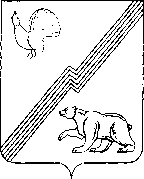 АДМИНИСТРАЦИЯ ГОРОДА ЮГОРСКАХанты-Мансийского автономного округа - ЮгрыП О С Т А Н О В Л Е Н И Е(ПРОЕКТ)Об утверждении Порядка расчета размераплаты за наем жилого помещения государственного и муниципального жилищного фондаВ соответствии с частью 3 статьи 156 Жилищного кодекса Российской Федерации, приказом Министерства строительства жилищно–коммунального хозяйства Российской Федерации от 27.09.2016 № 668/пр  «Об утверждении методических указаний установления размера платы за пользование жилым помещением для нанимателей жилых помещений по договорам социального найма и договорам найма жилых помещений государственного или муниципального жилищного фонда»:1. Утвердить Порядок расчета размера платы за наем жилого помещения государственного или муниципального жилищного фонда (приложение). 2. Признать утратившими силу следующие постановления администрации города Югорска:- от 26.05.2016 № 1156 «Об установлении базовой ставки для расчета платы за наем»;- от 25.05.2016 № 1146 «Об утверждении Порядка расчета платы за пользование жилым помещением (платы за наем) по договорам социального найма и договорам найма жилых помещений государственного и муниципального жилищного фонда в городе Югорске». 3. Опубликовать постановление в официальном печатном издании города Югорска и разместить на официальном сайте администрации города Югорска.4. Настоящее постановление вступает в силу после его официального опубликования. 5. Контроль за выполнением постановления возложить на заместителя директора Департамента муниципальной собственности и градостроительства администрации города Югорска И.Н. Долматова.Глава города Югорска                                                                                                    Р.З. СалаховПриложениек постановлениюадминистрации города Югорскаот  «__»____________   2016 годаПорядокрасчета размера платы за наем жилого помещения государственного или муниципального жилищного фонда (далее – Порядок) 1. Настоящий Порядок устанавливает порядок расчета платы за пользование жилым помещением (платы за наем), занимаемых по договорам социального и договорам найма (специализированного найма, коммерческого найма, найма жилых помещений маневренного фонда, найма служебных жилых помещений).2. Величина платы за наем устанавливается дифференцированно в зависимости от качества, благоустройства жилого помещения и месторасположения дома, соответствия платы.     3. Плата за наем определяется исходя из занимаемой общей площади жилого помещения, а в случае проживания граждан в отдельных комнатах, определяется исходя из площади этих комнат.4. Базовый размер платы за наем жилого помещения определяется по формуле:Нб= СР * 0,001, где:Нб – базовый размер платы за наем жилого помещения;СР – средняя цена 1 кв.м. на вторичном рынке жилья в муниципальном образовании.5. Средняя цена 1 кв.м. на вторичном рынке жилья определяется по данным территориального органа Федеральной службы государственной статистики.6. Расчет размера платы за наем жилого помещения определяется по формуле:Пн = Нб. х Кк х Кп х S, гдеПн – размер платы за наем (руб.);Нб. – базовая ставка платы за наем в расчете за 1 кв.м. в месяц;  Кк – коэффициент, характеризующий качество и благоустройство жилого помещения, месторасположение дома;Кп – коэффициент соответствия платы;S – площадь жилого помещения.7. Коэффициент, характеризующий качество и благоустройство жилого помещения, месторасположение дома определяется по формуле:Кк = (К1 + К2 + К3) / 3              8. Коэффициент соответствия платы (Кс) определяется и равен следующим значения:9. Размер платы за пользование жилым помещением подлежит изменению не реже одного раза в год при условии изменения средней стоимости 1 кв.м. жилья на вторичном рынке на территории муниципального образования.      .К1Коэффициент качествакоэффициенткапитальное исполнение1деревянное и смешанное исполнение0,7К2Коэффициент благоустройствапригодное для проживания жилье1,0непригодное для проживания жилье0,6К3Коэффициент месторасположения домачерта города1,0мкр. г. Югорска Югорск-20,9КсКоэффициент соответствия платыкоэффициентКоммерческий найм, найм служебного жилого помещения0,8Социальный найм, наем специализированного жилого помещения, за исключением служебного жилого помещения0,4